1. Пояснительная записка.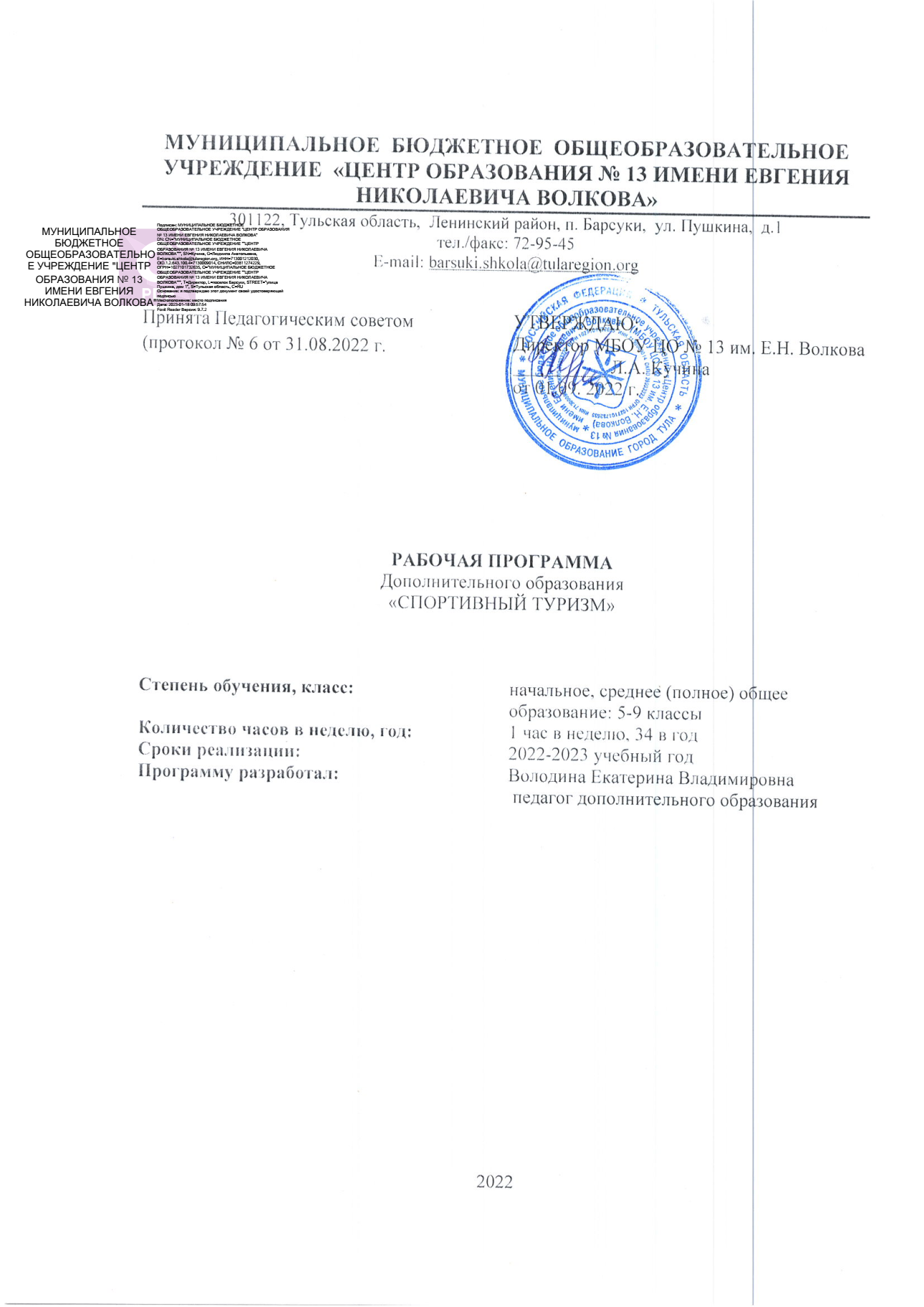 Пояснительная запискаПрограмма кружка «Спортивный туризм» имеет туристско-краеведческую направленность, ориентирована на активное приобщение детей и подростков к здоровому образу жизни и носит образовательный характер.  Данная программа определяет основные этапы подготовки начинающих туристов к участию в соревнованиях  техники пешеходного туризма, спортивного ориентирования, а также участие в  туристических походах.В кружке «Спортивный туризм» 1-года обучения занимаются учащиеся 5-8 классов                           Начальный курс кружка рассчитан на 34 часа Программа базируется на понимании туризма и краеведения, как целостного явления, с учётом индивидуально-психологического развития личности.В основу программы заложены концептуальные идеи:- расширения жизненного пространства детей, повышение уровня самостоятельности;- создания условий для удовлетворения потребности в общении и социально значимой деятельности;- формирование ценностного и ответственного отношения к своему здоровью;- реализации потребности в занятиях спортом;- развитие коммуникабельности – одного из необходимых качеств успешной социальной адаптации;- разностороннего развития личности.В процессе туристско-краеведческой деятельности у детей формируются такие жизненно важные качества, как упорство, честность, мужество, взаимовыручка, умение действовать в экстремальных ситуациях. Основная цель работы кружка качественная физическая, теоритическая, и практическая подготовка учащихся для участия их в походах выходного дня, многодневных походах I-III ступени, для участия в соревнованиях техники пешеходного туризма на дистанциях I-III класса, а также привлечения их к организации и проведения туристических соревнований.Актуальность программы; воспитание молодого человека в духе патриотизма, участие в экскурсиях и походах сочетает в себе активный здоровый отдых, обучает навыкам выживания в окружающей среде, оказанию первой медицинской помощи в чрезвычайных ситуациях, что ставит его вряд наиболее эффективных средств комплексного воспитания подрастающего поколения. В экскурсиях и походах учащиеся глубже познают окружающую природу, достопримечательности родного края, закаляют здоровье, учатся организовывать свой досуг, развивать смекалку и находчивость.Новизна. Данная программа характеризуется комплексным подходом к подготовке учащихся техники пешеходного и спортивного туризма. Разработка данной программы обусловлена необходимостью туристской подготовки обучающихся при проведении соревнований и подходов.Педагогическая целесообразность. В экскурсиях и походах учащиеся глубже познают окружающую природу в целом, природу родного края, закаляют здоровье, учатся организовывать свой досуг, развивают смекалку и находчивость.1.2.  Цель и задачи программы.Цель: формирование всесторонне развитой личности средствами туризма и краеведения;        создание условий для самореализации, социальной адаптации, оздоровления;                                             качественная физическая, теоритическая, и практическая подготовка учащихся для участия их в походах выходного и в соревнованиях с техники пешеходного туризма.Задачи программы:Образовательные задачи: освоение туристских навыков в походе, слёте;освоение знаний прохождения технических этапов туризму;изучение различных способов переправ;изучение и совершенствование техники наведения туристских этапов соревнований;физической подготовке, обеспечение выживания в экстремальных условиях.Развивающие задачи: обучение воспитанников приемам самостоятельной и коллективной работы;развитие эмоционально ценностного и коммуникативного опыта;приобщение их к самовоспитанию и самообразованию (контроль и самоконтроль своих действий, своего поведения и отношения к делу, воспитанию дисциплинированности и организованности, хорошей физической подготовки и т. п.);обучение детей выдержке, смелости в решении возникающих вопросов, усидчивости, способности управлять своим поведением;развитие силы, выносливости, координации движения в соответствии с их возрастными и физическими возможностями;развитие эмоциональной сферы личности, повышение уверенности в себе, формирование позитивной самооценки.Воспитательные: формирование общей культуры  личности, способной адаптироваться в современном обществе; формирование жизненной самостоятельности и волевых качеств;воспитание трудолюбия, ответственности, дисциплинированности;воспитать стремление к саморазвитию;воспитать потребность в здоровом образе жизни;выработка организаторских навыков, умение вести себя в коллективе.1.3. Отличительные особенности программы.Особенностью данной программы является применение современных методик для подготовки туристов – спортсменов. Военно-прикладное значение: подготовка к армии; разработка туристического снаряжения; методы выживания в природе; способы преодоления препятствий.Духовная сфера: общение с природой; патриотизм;  коллективизм.Познавательный аспект; экологическое воспитание, краеведение.1.4. Особенности возрастной группы детей, которым адресована программа. Минимальный состав учебной группы  15 человек.1.5.Режим занятияДля проведения занятий планируется свободный набор желающих в группы в начале учебного года. Занятия проводятся в неурочное время.  Периодичность занятий -1 раз в неделю по 1 часу.1.6. Прогнозируемые результаты и способы их проверкиОжидаемые результаты дифференцированы по годам обучения в соответствии с программой и учебными задачамиПланируемые результаты: овладение детьми основ туристической подготовки;овладение детьми техникой и тактикой прохождения тур. полосы, как лично так и командой;участие в туристско-краеведческих соревнованиях в качестве участников;воспитание характера;формирование навыков самодисциплины, самовоспитания;в совершенстве владеть техникой и тактикой туристической подготовки;участие в туристско-краеведческих соревнованиях различного уровня.Формы подведения итогов реализации программы.Отслеживание перечисленных результатов осуществляется в виде текущего, промежуточного и итогового контроля.Текущий контроль осуществляется на каждом занятии. По мере накопления учащимися   знаний и опыта проводятся соревнования в группах по техническим навыкам, которые применяются в туристических соревнованиях, как особая форма оценки результатов освоения материала.Формами промежуточного и итогового контроля являются соревнования между учащимися школ, и внутри секции по технике пешеходного туризма и спортивного ориентирования,  краеведческой олимпиады.  2. Учебно-тематический план3. Содержание программы.3.1. Основы туристической подготовки.3.1.1. Вступительная частьТуризм – вид спорта и активного отдыха, средство познания своего края, оздоровления, воспитание самостоятельности. Пешеходный туризм, походы и соревнования. Знаменитые русские путешественники, их роль в развитии нашей страны. История развития туризма в России. Организация туризма в Крыму.  Виды туризма: пешеходный, лыжный, горный, водный, велосипедный. Характеристика каждого вида. Понятие о спортивном туризме.  Разрядные нормативы по спортивному туризму, спортивному ориентированию, по туристскому многоборью. Цель, задачи , содержание работы кружка.Воспитание волевых качеств: целеустремлённости, настойчивости, упорства, самостоятельности, инициативы, решительности, смелости, выдержки, самообладания. 3.1.2. Организация туристского быта. Привалы и ночлеги в походе. Продолжительность и периодичность привалов в походе в зависимости от условий (погода, рельеф местности, физическое состояние участников и т.д.)Выбор места для привала, ночлега. Основные требования к месту ночлега. Организация работы по развёртыванию и свёртыванию лагеря: планирование лагеря (выбор места для палаток  и костра, определение места для забора воды и умывания, туалетов, мусорной ямы). Уход за одеждой обувью в походе. Типы костров. Правила разведения костра. Заготовка дров. Уборка места лагеря перед уходом группы. Установка палаток. Размещение вещей в них. Предохранение палаток от намокания и проникновения насекомых. Правила поведения в палатке.Практические занятия: Определение мест, пригодных для организации привалов и ночлегов. Развёртывание и свёртывания лагеря. Разведение костра.3.1.3. Туристские  походы, слеты, соревнования.Распределение обязанностей в группе. Составление плана подготовки похода. Изучение района похода. Разработка маршрута, составление плана графика движения. Подготовка личного и общего снаряжения. Задачи туристских слётов и соревнований.  Положение о слёте и соревнованиях, условия проведения. Подведение итогов и награждение победителей. Медицинское обеспечение, охрана природы. Подготовка инвентаря и оборудования, необходимого для проведения соревнований и оформления места проведения. Виды туристских соревнований и особенности их проведения.  Личное и командное снаряжение участников. Меры безопасности при проведении туристских слётов, соревнований, олимпиад. Подведение итогов похода, соревнований3.1.4. Правила техника безопасности при проведении туристских походов, слетов, занятий.Значение дисциплины, при преодолении естественных препятствий. Обеспечение безопасности – главное требование к каждому туристскому походу. Основные причины возникновения опасности. Правила поведения туристов в лесу, на воде, во время грозы, при преодолении естественных препятствий. Сигналы бедствия.Практические занятия: Отработка техники преодоления  естественных препятствий: склонов, подъёмов. Организация переправы по бревну с самостоятельной страховкой.3.2.Топография и ориентирование3.2.1. Понятие о топографии и спортивной картеЗнакомство с топографической картой и с топографическими знаками.Практические занятия: Зарисовка топографических знаков (50 знаков), чтение топографической карты. Зарисовка новой группы топографических знаков. Топографический диктант. Разбор диктанта, повторение плохо усвоенных топографических знаков.3.2.2. Условные знаки.Понятие о местных предметах и топографических знаках. Изучение топографических знаков по группам. Масштабные и немасштабные знаки. Сочетание знаков. Пояснительные цифровые и буквенные характеристики. Рельеф. Способы изображения рельефа на карте. Отметки высот, урезы вод. Характеристика местности по рельефу.Практические занятия: Изучение местности изображения местных предметов, знакомство с различными формами рельефов. Топографические диктанты, игры, мини соревнования.3.2.3. Ориентирование по горизонту, азимутОсновные направления на стороны горизонта. Дополнительные и вспомогательные направления по сторонам горизонта. Азимутальное кольцо («Роза направлений»). Определение азимута, его отличие от простого угла (чертёж). Азимут истинный и магнитный. Азимутальное кольцо.Практические занятия: Построение на бумаге заданных азимутов. Упражнения на глазомерную оценку азимутов.3.2.4. Компас. Работа с компасомУстройство компаса. Пользование компасом в походе. Типы компасов. Ориентир. Что может служить ориентиром.Практические занятия: Ориентирование карты по компасу. Движение по азимуту, прохождение азимутальных отрезков.3.2.5. Измерение расстояния.Способы измерения расстояний на местности и на карте. Величина среднего шага, его измерение. Глазомерный способ измерения  расстояния. Определение расстояния по времени движения.Практические занятия: Измерение своего среднего шага (пары шагов). Построение графиков перевода пар шагов в  метры для разных условий ходьбы.3.3. Техника пешеходного туризма.3.3.1.Основы техники пешеходного и спортивного туризма.Понятия о преградах. Правила преодоления природных преград. Туристические узлы. Снаряжение для преодоления природных и искусственных преград, для выступления на соревнованиях. Страховочные системы. Самостраховка. Ус самостраховки и схватывающая петля. Командная и судейская страховка. Требования к командной страховке при преодолении водных и скальных препятствий. Сопровождения. Применение сопровождающей веревке при преодолении преград. Спуск по склону. Индивидуальная и командная тактика преодоления этапа, организация страховки и самостраховки. Туристические узлы.  Вязка схватывающей  петли  сомостраховки. Спуск по вертикальной веревке .  Правила наведения и снимания перильной веревки.  Подъем по склону. Индивидуальная техника и командная тактика преодоления этапа. Правила наведения этапа, организация страховки. Особенности подъема по склону, основные  элементы техники скалолазанья , организация командной страховки для всех участников. Траверс склона; правила преодоления этапа, наведения перил, организация страховки и самостраховки. Первая медицинская помощь, транспортировка потерпевшего. Правила оказания медицинской помощи в походе. Медицинская аптечка.          Способы переправы. Переправа по бревну. Техника движения по веревке с перилами. Страховка, самостраховка  и сопровождение участников.  Навесная переправа. Виды переправ. Техника индивидуального и командного преодоления переправы. Крутонаклонная навесная переправа  вниз(вверх). Ознакомление с правилами прохождения этапа.  Преодоление заболоченного этапа по кочкам и жердям. Техника преодоления преграды (рва) с помощью подвешенной веревки способом «маятник».  Практические занятия; по технике пешеходного и спортивного туризма. Выступления в соревнованиях в качестве участников.3.4. Краеведение3.4.1. Родной край, его природные особенности, история.Климат, растительность и животный мир нашего края. Рельеф, реки, озёра, полезные ископаемые. История края, памятные исторические места. Охрана памятников археологии, военной истории и культуры. Охрана природы. Изучение законов об охране природы.Практические занятия: Составление путевого дневника, описание отдельных участков пути. Оформление отчётов и выставок. Подготовка докладов, сообщений о достопримечательных местах края. Проведение краеведческой викторины.3.4.2. Туристические возможности родного края, обзор экскурсионных объектов, музеиЭкскурсия в краеведческий музей. Ведение путевых записей: личный и групповой дневник, описание пути движения, путевой очерк. Сбор краеведческих материалов. Подготовка итоговой выставки.Фотографирование в походе.Практические занятия: Фотографирование в походе. Посещение музеев.3.4.3. Изучение района путешествия.Определение цели и района похода. Сбор сведений о районе похода. Разработка маршрута, составление плана-графика движения. Подготовка докладов о районе похода.Практические занятия: Подготовка и заслушивание докладов. По району предстоящего похода.3.5. Основы гигиены и первая доврачебная помощь3.5.1. Личная гигиена туриста, профилактика заболеваний.Личная гигиена туриста: Обувь туриста, уход за ногами и обувью во время похода. Гигиенические требования к одежде, жилищу, посуде туриста. Купание в походе. Предупреждение охлаждений и обморожений в зимнем походе.Практические занятия: Применение средств личной гигиены в походах и во время тренировочного процесса. Подбор одежды и обуви для тренировок и походов.3.5.2. Походная медицинская аптечка, использование лекарственных растенийСодержание походной аптечки. Составление  походной аптечки. Перечень и назначение. Показания и противопоказания применения лекарственных препаратов.Практические занятия: Формирование походной медицинской аптечки.3.5.3. Основные приёмы оказания первой доврачебной помощи. Соблюдение гигиенических требований в походе. Походный травматизм. Заболевания в походе. Помощь при различных травмах. Тепловой и солнечный удар, ожоги. Помощь утопающему, обмороженному. Респираторные и простудные заболевания. Пищевые отравления. Желудочные заболевания. Укусы насекомых. Наложение жгута, ватно-марлевой повязки, обработка ран, промывание желудка.Практические занятия: Способы обеззараживания питьевой воды. Оказание первой помощи условно пострадавшему.3.5.4. Приёмы транспортировки пострадавшего.Транспортировка на рюкзаке с палкой, в рюкзаке, на верёвке, вдвоём на поперечных палках. Изготовление носилок из шестов, волокуши .Способы иммобилизации и переноски пострадавшего при травмах различной локализации.Практические занятия: Изготовление носилок из шестов, волокуши из лыж. Разучивание различных способов транспортировки пострадавшего.3.6. Общая физическая подготовка3.6.1. Краткие сведения о строении и функциях организма человека и влияние физических упражнений.Краткие сведения о строении человеческого организма (органы системы). Мышцы их строение и взаимодействие. Кровеносная система. Сердце и сосуды. Дыхание и газообмен. Влияние различных физических упражнений на укрепление здоровья.3.6.2. Врачебный контроль, самоконтроль, предупреждение спортивных травм на тренировкахВрачебный контроль и самоконтроль. Показания и противопоказания к занятия различными видами туризма. Дневник самоконтроля.Практические занятия: Ведение дневника самоконтроля на занятиях ОФП.3.6.3. Занятия по общей физической подготовкеВсесторонняя физическая подготовка – основа для достижения безаварийного и стабильного прохождения маршрута туристских походов. Требования к физической подготовке, её место и значение, разностороннее развитие спортсмена, успешное овладение техникой и тактикой. Практические занятия: Упражнения для всех групп мышц. Упражнения с сопротивлением, со скакалками, гантелями. Подвижные игры и эстафеты, лёгкая атлетика. Спортивные игры.3.7. Соревнования по спортивному туризму.Ознакомление с «Правилами проведения туристических соревнований». Документация соревнований: технические условия соревнований, схема дистанции, протоколы, заявки. Дистанции по технике спортивного туризма: кросс-поход, полоса препятствий, эстафета. Личные и командные соревнования: особенности организации, проведения и определения результатов.   На соревнованиях используются: верёвки -диаметром не менее ., длина 20, 30, ; карабины; блоки и полиспасты; страховочные системы;  опорные петли; средства транспортировки пострадавшего; палатки, тенты.4. Методическое обеспечение программы.Для реализации программы необходимо иметь следующее минимальное обеспечение и снаряжение для занятий спортивным туризмом.Методы применяемые для реализации данной программы: словесные-рассказ, беседа, объяснение; наглядные- иллюстрации, демонстрации; практические-упражнения; метод стимулирования интереса к занятиям- познавательные туристические игры, создание ситуации успеха, создание ситуации занимательности.5.   Список литературы.Для педагогаАндреев Н.В. «Топография и картография. М. Просвещение 1985г.Кодыш Э.Н., Константинов Ю.С., Кузнецов Ю. А. «Туристские слёты и соревнования» М.: Профиздат, 1984Кодыш Э.Н. Соревнования туристов. Москва «Физическая культура и спорт» 1990г.Константинов Ю.С. Туристические слёты и соревнования учащихся. – М.: ЦДЮТур МО РФ 2000 Константинов Ю.С., Кузнецов Ю. А  «Подготовка судейских кадров по туристским соревнованиям»  М.:  Профиздат, 1982Лебединский Ю.В. «Слёты и соревнования юных туристов». – Горький, 1965Попчиковский В.Ю. «Организация и проведение туристских походов»«Спортивное ориентирование»  М.:  «ФиС», 1987«Физическая подготовка туристов»  М.:  ЦРИБ «Турист», 1985
Ю.Н.Федотов. Спортивно-оздоровительный туризм. С. Петербург 2001г.Т.Б.Серба  Спортивный туризм. Харьков,2010 г.для обучающихЛ.Н.Згуровская, Рассказы о деревьях Крыма, Симферополь,1984г.С.К.Славич. Керченские маршруты, Симферополь, 1986г.Под ред. Гоголева М.И. «Основы медицинских знаний учащихся» М.: «Просвещение»  1991Константинов Ю.С. «Туристские соревнования учащихся» М.: ЦДЮТ 1995«Физическая тренировка в туризме»  М.:  ЦРИБ  «Турист»  1989В.П.Терехов, За перевалом перевал, Симферополь,1991г.В.П.Дюличев, Рассказы по истории Крыма, Симферополь 1996г.М.Садов,В.Никова.  Отдых на природе, Санкт-Петербург, 2000г.6. Календарно-тематическое планирование кружка спортивного туризма 1.1Обоснование необходимости разработки и   внедрения предлагаемой программы в образовательный процесс.№п/п                       Тема                          Часовая нагрузка                          Часовая нагрузка                          Часовая нагрузка№п/п                       Тематеоритическихпрактических          всего1Основы туристической подготовки2-             22Топография и ориентирование4373Техника пешеходного туризма3474Краеведение2355Основы гигиены, первая доврачебная помощь. Обеспечение безопасности1236Общая физическая подготовка2467Соревнования по спортивному туризму44Итого:34№ п/п     Материалы, оборудование и снаряжение количествоучебный класс для  занятия техникой спортивного туризма1спортивный зал1палатка 3-4-местная5рюкзак 80-100 л.,12спальный мешок12термоковрик12карабины60жюмар12спусковое устройство24Веревка 10 мм.500 м.страховочные системы (обвязки)24Номер занятия                             Содержание занятийКол. часов1Инструктаж по технике безопасности на занятиях туризмаИстория развития туризма в Крыму1 2История развития туризма в РоссииТуристические возможности родного края1 3Маршруты туристических походов по КрымуИзучение организации и проведения   походов и экскурсий .1 4Личное и групповое туристическое снаряжение.Основные этапы подготовки похода .1 5Режим питания и калорийность еды в туристическом походеОказание первой медицинской помощи в походе1 6Техника спуска и подъёма.Техника преодоления навесной переправы1 7Техника вязки узлов (без времени и на время)Прохождения полосы препятствий 1 8Прохождение полосы препятствий (личная техника) Общая физическая подготовка1 9Общая  физическая подготовкаЛичная и командная техника преодоления полосы препятствий . Игра1 10Изучение флоры и фауны родного края. Вязка узлов.Техника преодоления спуска, подъема, прохождение траверса.1 11Подвижные игры. Общая физическая подготовкаОбщая физическая подготовка. Подвижные игры1 12Вязка узлов. Туристическая полоса препятствийОбщая физическая подготовка. Подвижные игры1 13Вязка узлов на время. Игра по выбору.Прохождения этапов в связке. Подвижная игра.1 14Прохождение этапов в связке на время.Спуск и подъём спортивным способом1 15Общая физическая подготовка. Подвижные игры1 16Полоса препятствий. Правила судейства туристических этапов.Тренировка по технике туризма1 17Туристская полоса препятствий (личная техника)Изучение Закона России об охране природы, памятников истории и культуры1 18Основные приёмы оказания первой доврачебной помощи. Личное и групповое туристское снаряжение. 1 19Врачебный контроль, самоконтроль, предупреждение травм Организация питания в походе. 1 20Практическое занятие по ориентированию  на местностиПрактическое  занятие движения по азимуту1 21Учебные занятия по топографии 1 22Основы техники пешеходного туризма. Вязка туристических узлов. 1 23Правила организации командных страховокСпособы и правила наведения переправы1 24Порядок прохождения навесной переправыОрганизация и требования к страховке и сопровождению1 25Правила и способы спуска по склонуИзучение спуска по вертикальной веревке1 26Организация и преодоление траверса склонаПервая доврачебная помощь, транспортировка  потерпевшего1 27Техника передвижения по веревке с периламиОборудование и передвижение по веревке с перилами1 28Наведение и правила прохождения навесной переправыСпособы наведения и прохождения навесной переправы1 29Преодоление    наклонной   переправы вниз и вверхИзучение крепления и натяжения перильной веревки1 30Преодоление туристического этапа по кочкам и жердямПреодоление переправы способом маятник1 31Практические занятия по вязке узловОрганизация скальной страховки. 1 32Отработка способов наведения и спуска по вертикальной веревкеОтработка техники подъема и спуска по скалам1 33Применение и использование командных  страховокОтработка  командной техники пешеходного туризма1 34Отработка разных тактических схем преодоления этапаПервая доврачебная помощь, транспортировка потерпевшего. 1 